CykloWazeWebová aplikace, která vizualizuje data z pražských cyklosčítačů, a zároveň zobrazuje jejich funkčnost.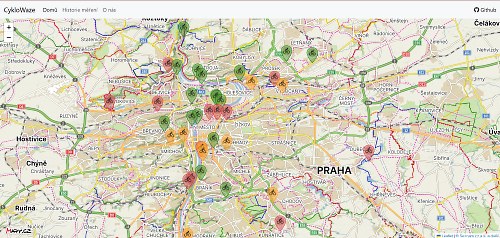 Seznam datových sad:REST API Mapy.cz Golemio Bicycle Counters v2 Číslo týmu: 9 (Bobr tým)Seznam členů týmu:Martin Štrobl František Kříž Michael Kříž Jakub Jeník Link na aplikaci: